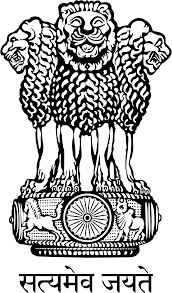 CENTRAL HINDI DIRECTORATEMinistry of Human Resource Development West Block-7, Ramakrishna PuramNew Delhi – 110066ADMISSION NOTICE : 2020-21 Invites Registration for Hindi Correspondence Courses Certificate Course in Hindi Diploma Course in Hindi (Certificate & Diploma Course through English/Tamil / Malayalam/ Bangla Mediums).Advance Diploma Course in Hindi2. Fee: Fee can be remitted by IPO or Bank Draft only.Application ProcessPlease log on to the website www. https://www.chd.mhrd.gov.in  for the detailed prospectus.The applicant needs to submit an online application/Registration form for admission and send the hard copy of the same along with the fee and required documents                        for Confirmation of admission to the                                   The Assistant Director (Bureau Head)					Department of Correspondence Courses					Central Hindi Directorate					West Block-7, R.K.Puram					New Delhi-110066For queries or more information, please e-mail ccchdadmission@gmail.com or call us at 011-26105211 Ext.227 LEARN HINDI THROUGH CORRESPONDENCEOnline Registration CourseFee in Indian CurrencyForeign CurrencyPayable toCertificate/DiplomaRs.50/-$ 50 or equivalentDirector, Central Hindi DirectorateAdvance DiplomaRs.200/-$ 200 or equivalentDirector, Central Hindi Directorate